Муниципальное автономное дошкольное образовательное учреждение городского округа «Город Архангельск»Детский сад комбинированного вида № 157 «Сиверко»Дидактические материалы тема “Вместе весело играем, бизиборды изучаем.”Автор: Федотова Наталья ПавловнаВоспитатель МБДОУ детский сад №157 “Сиверко”г. Архангельск2023г.Целевой раздел.Пояснительная записка.Бизиборд (busybord) в переводе означает – развивающая доска, стенд, на которой размещены разнообразные обучающие элементы и детали различных размеров, форм и наполнений. Бизиборды – развивающие доски для детей, которые представляют собой деревянную панель с закреплёнными на поверхности различными предметами: кнопками, молниями, липучками, звонками, дверными молоточками и т.д. Главная задача такой доски заключается в том, чтобы ребёнок учился развивать моторику пальцев, мышление и логику. Чем больше различных элементов будет закреплено на доске, тем более интересной она будет для ребёнка [2].Развивающая доска имеет достаточно давнюю историю и изначально была связана с возможностью обучения детей, имеющих отставания в умственном развитии. Придумала бизиборд итальянский врач, педагог и философ Мария Монтессори. Известный педагог еще в 1907 году в Риме организовала первую «Школу Монтессори», где начинала работу сначала с умственно отсталыми детьми, а затем перешла со специальной на общую педагогику. В 1913 году педагогические технологии стали применять в США, а затем и во многих других странах мира [2].Мария Монтессори предложила в рамках своей методики обучать детей через познание сути вещей. Что бы ребёнок освоил принцип щеколды, нужно просто дать этот предмет в руки малышу, и он сам разберётся с его функциональностью. Таким образом, ребёнок учится действиям с предметами и тренирует мелкую моторику, логику и мышление.В первоначальных вариантах на развивающей доске присутствовало лишь несколько элементов, которые были необходимы для развития детей: шнурки, цепочка с защелкой, выключатель и классическая розетка с вилкой. Ребёнок может использовать любой из закрепленных предметов и играть с ним без ограничений.Сейчас бизиборд претерпел большое количество изменений и представляет собой в большей степени средство для развлечения ребёнка. Для данных целей к доске прикрепляется множество различных предметов, многие из которых знакомы ребёнку в быту. Знакомые предметы с большей вероятностью привлекут внимание ребёнка.Действия ребёнка с предметами оказывают большое влияние на развитие функции мозга. Выдающийся русский просветитель Н.И. Новиков ещё в 1782 году писал, что натуральное побуждение к действию над вещами есть основное средство не только для того, чтобы дать им знания о вещах и их назначении, но и для всего их умственного развития. Эту мысль нужно считать впервые сформулированной идеей о «предметных действиях», которым сейчас придаётся такое большое значение в развитии психики ребёнка [6].Тренировка пальцев рук является мощным тонизирующим фактором для коры больших полушарий, так как активно повышает её функциональное состояние.Необходимость и важность тонких движений пальцев осознана и признана педагогами и врачами. Давно установлено, что в формировании речевых зон в коре больших полушарий важная роль отводится развитию кисти руки, так как именно она имеет самое большое представительство в коре головного мозга. Существует большое количество разновидностей бизибордов. Модификации бизиборда предусматривают возможность расположения активных элементов на одной плоскости, на двух и более, например, в виде куба.Бизиборды делится на три вида: - расположение на одной грани - расположение на двух гранях - многогранный бизиборд Бизиборды могут иметь узкую направленность (состоят из однотипных элементов, таких как щеколды, молнии и др.) Более продуманные аналоги имеют красочное оформление и большее количество разнообразных для моторики движений, что позволяет бизиборду оставаться дольше интересным для ребёнка и освоить больше движений.Развивающая доска помогает малышам познакомиться с внешним миром путем игры с интересными с точки зрения ребёнка предметами, помимо прочего развивая мелкую моторику. Как показывают наблюдения, в овладении движениями рук большую роль играет подражание поведению взрослого.Цели задачи.Цель игры с бизибордом не сама игра, а обучение через игру.Цель : осуществление неразрывной связи сенсорного развития с разнообразной деятельностью детей посредством дидактических игр.Задачи : - увлечь ребёнка самостоятельным изучением предметов быта, организовать ему долгий и интересный процесс познания, позволить удовлетворять свои интересы с теми предметами, которые могут быть опасны в быту; - способствовать запоминанию ощущений от прикосновения к различным поверхностям; учить распознавать качества предметов; развивать мелкую моторику рук, тактильные ощущения, целенаправленность своих действий; воспитывать бережное отношение к предметам; - познакомить родителей с эффективным методом использования нетрадиционных техник, способствующих общему развитию детей младшего дошкольного возраста. - пропаганда и распространение доски бизиборд.Принципы лежащие в основе программы.Основой организации работы с детьми является следующая система дидактических принципов:-  принцип психологической комфортности - создается образовательная среда, обеспечивающая снятие всех стресс образующих факторов;- принцип деятельности - новое знание вводится не в готовом виде, а через самостоятельное «открытие» его детьми;- принцип вариативности - формируется умение осуществлять собственный выбор и им систематически предоставляется возможность выбора;-  принцип творчества - ориентация на приобретение детьми собственного опыта творческой деятельности [3].Предполагаемые результаты.Бизиборд, созданный своими руками, очень увлекательная и интересная развивающая доска, как для мальчика так и для девочки, которая способствует развитию определённых навыков таких как: усидчивость, координация движений, мелкая моторика рук, цветовосприятие, проявление собственной активности.Занимаясь с Бизибордом, дети не только знакомятся с бытовыми вещами, которые есть у них дома, но и развивают определённые навыки: - мелкую моторику (основная задача Бизиборда – дать ребёнку полную свободу тактильного восприятия); - координацию движений (этому способствуют дверные цепочки, защёлки, шнуровки);  -  усидчивость (маленькие дети неспособны долго удерживать внимание на одном предмете, а Бизиборд даёт возможность выполнять и планировать множество действий);  - логику (малыши начинают понимать, что сначала открываем щеколду, а только потом откроется дверца; формируются причинно-следственные связи);  - цветовосприятие (в оформлении доски используются разные цвета радуги: разноцветные пуговицы, шнурки, ленточки и пр. Таким образом, ребенок знакомится с эталонными представлениями о цвете);  - изучение слов и изучение мира (за дверцами прячутся картинки с животными, фруктами, транспортом, растениями. Когда малыш откроет дверцу, он будет рад маленькому сюрпризу в виде картинки. А если взрослые будут повторять при этом его название, то ребенок вскоре запомнит это слово)  - воображение (ребенок самостоятельно может придумать, как еще использовать ту или иную деталь);  - память (нейронные сигналы от маленьких пальчиков передадутся в мозг и обогатят впечатлениями память малыша.).Содержательный раздел.Изучив предлагаемые готовые бизиборды и их стоимость я не нашла того который бы в полной мере подходил. Поэтому я решила с помощью родителей сделать свой бизиборд.Основная идея заключается в следующем: бизиборд будет узконаправленным и будет состоять из “Универсальной подставки-платформы” и “Сменной доски” “Универсальная подставка-платформа” позволит:- создать двухсторонний бизиборд;-  проводить с детьми групповые занятия (дети по группам три-пять детей, будут находиться по обе стороны доски);-проводить дидактические игры;- развивать кружок дальше (создание новых “сменных досок”).В рамках работы кружка 2023-2024гг. будет создана “Сменная доска - ТЕРЕ-МОК”“Сменная доска - ТЕРЕМОК” будет состоять из дверей на петлях (двери и петли разных размеров), с одной стороны на дверцах будут ручки (разных конструкций), с другой дверцы будут закрываться на шпингалеты, цепочки или защелки.Интеграция образовательных областей.Бизиборд служит предметом интеграции элементов всех образовательных областей развития ребёнка, отражённых в ФГОС ДО: познавательное, речевое, социально-коммуникативное, физическое, художественно-эстетическое и может являться формой психолого-педагогической поддержки позитивной социализации и индивидуализации ребёнка-дошкольника, средством всестороннего развития его личности. Прежде всего, с помощью бизибордов мы решаем задачи направленные на познавательное развитие.Характеристики особенностей кружковых занятий.В настоящее время большую роль в развитии ребенка играет не только основное образование, но и дополнительное. Кружковая работа осуществляется в течение всего учебного года, организуется в соответствии с направлением деятельности кружка, на основании выбранной программы дополнительного образования, которая не дублирует основную образовательную программу.Кружковые занятия будем строить в занимательной, игровой форме с использованием различных дидактических игр. Так как наш бизиборд двухсторонний занятий будут групповыми. Более эффективным будут занятия с небольшим количеством детей по три-четыре ребенка с каждой стороны бизиборда. Так каждый получит доступ к игрушке и сможет активно участвовать.Формы и методы занятий.Современный бизиборд решает несколько задач одновременно – воспитательную, игровую, обучающую и развивающую. Бизиборды можно использовать в совместной деятельности воспитателя с дошкольниками, в самостоятельной деятельности детей, а также в индивидуальной коррекционной работе с каждым малышом. Их можно применять как в организационно-образовательной деятельности, так и в самостоятельных играх детей в течении всего периода пребывания ребенка в детском саду. Формы работы с детьми: - совместная деятельность воспитателя с детьми;  - индивидуальная работа с ребенком;- самостоятельная индивидуальная и парная игра детей и т. д.; - как элемент точечного включения при инсценировании детских произведений (например, сказок — шумелок);- сюжетно-ролевые игры.Формы работы с родителями:- консультации;- индивидуальные и групповые беседы;- оформление наглядной информации (стенды, папки-передвижки);- привлечение к обогащению развивающей предметно-развивающей среды группы.Используемые технологии: игровые, информационно-комуникационные, личностно-ориентированные.Этапы работ.Кружок состоит из трех этапов: подготовительный, основной, заключительный.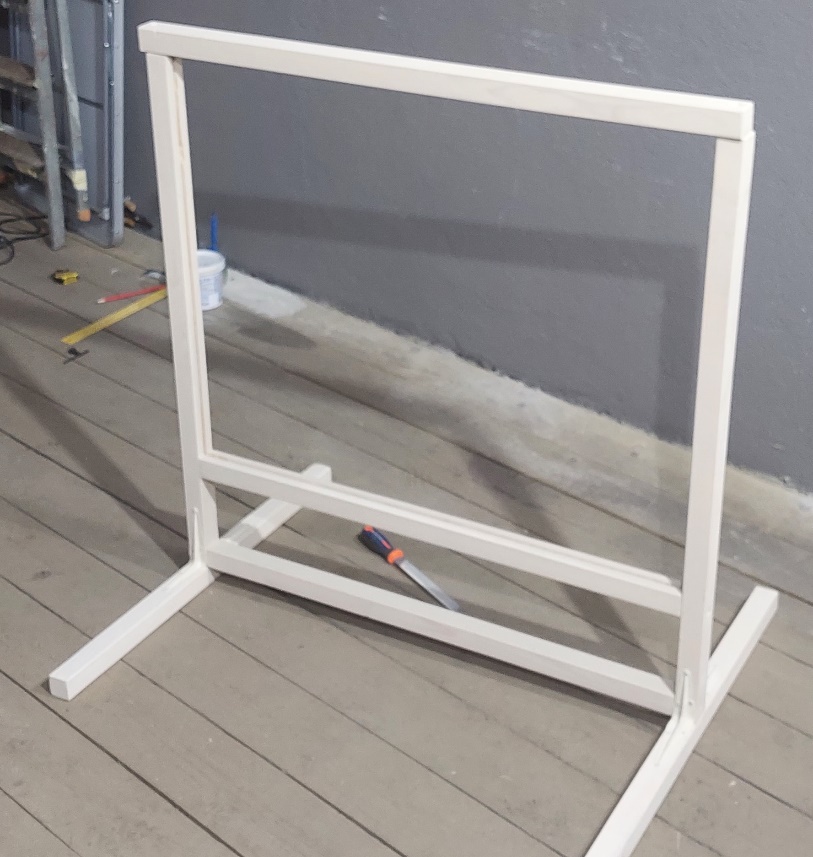 Рисунок 1 – Универсальная подставка-платформа (II этап проекта).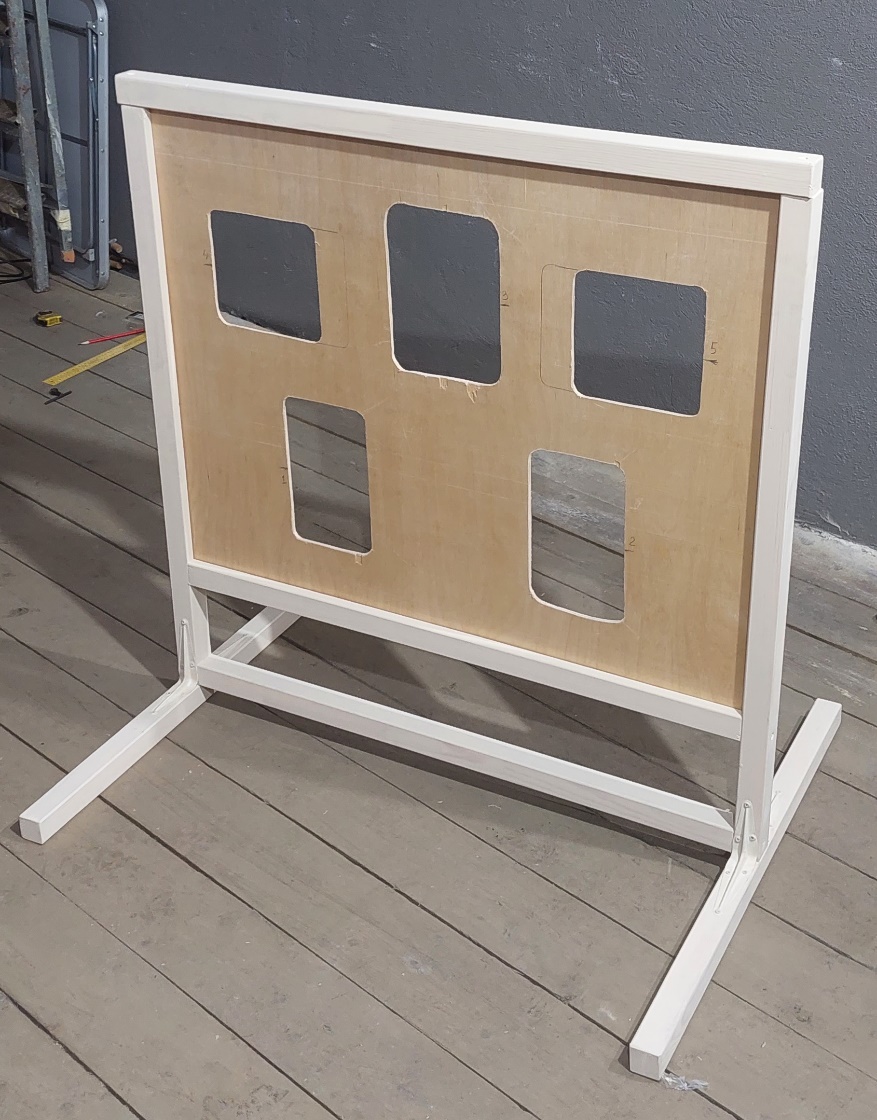 Рисунок 2 – Универсальная подставка-платформа и начало создания сменной доски теремок (II этап проекта).Планируемые результаты кружковой работы.Ожидаемые результаты для детей:- развитие и укрепление мелкой моторики рук;-  проявляет желание взаимодействовать со взрослыми и охотно играет рядом со сверстниками в процессе игровой деятельности с игровым оборудованием (бизиборд);- проявляет любознательность, активность;- испытывает положительные эмоции в процессе игровой деятельности, проявляет речевые навыки общения.Ожидаемые результаты для педагога и родителей воспитанников:- повышение педагогической компетенции по теме самообразования;- пополнение развивающей предметно-пространственной среды группы;- повышение активного взаимодействия с родителями воспитанников в контексте работы над темой самообразования в течение учебного года посредством включения в сотрудничество инновационных форм работы с семьями детей.Организационный раздел.Место в режиме дня.Работу с бизибордом можно применять как в непосредственной образовательной деятельности, так и в самостоятельных играх детей в течение дня, а также в различных организационных формах деятельности, праздниках и соревнованиях.Продолжительность занятий кружковой работы детей младшего дошкольного возраста - 10 минут, с соблюдением санитарно-гигиенических норм.Перспективное планирование.Перспективы дальнейшей работы:Продолжать воспитательно-образовательный процесс по теме «Вместе весело играть, бизеборды изучать»  работу кружка вести через взаимодействие с коллегами и родителями, активное внедрение нетрадиционных форм работы с детьми, в т. ч. проектно-игровую деятельность ребенка.Так же в следующем году планируется создать новую “Сменную доску”.Список литературы.https://expertology.ru/luchshikh-bizibordov-i-bizidomikov/Гальперин, П.Я. Методы обучения и умственное развитие ребёнка. М.: Изд-во Моск. ун-та, 1985. 256 с.Калюжная А. С. Многофункциональное дидактическое пособие Бизиборд как средство сенсорного развития детей раннего дошкольного возвраста  (https://infourok.ru/pedagogicheskij-proekt-mnogofunkcionalnoe-didakticheskoe-posobie-bizibord-kak-sredstvo-sensornogo-razvitiya-detej-rannego-doshko-5140073.html)Кочеткова С. С. "Бизиборд как средство развития сенсорных эталонов". (https://zhurnalpedagog.ru/servisy/publik/publ?id=8581).Менджерицкая Д. В. Воспитание детей в игре. М.: Просвещение, 1979. 36 с.Менджерицкая Д. В. Об игре и игрушке. Дошкольное воспитание. М.: Просвещение, 1969. 185 с. Платонова Н.Н. МЕТОДИЧЕСКАЯ РАЗРАБОТКА ТЕМА: «РАЗВИВАЮЩАЯ ДОСКА БИЗИБОРД ДЛЯ ДЕТЕЙ МЛАДШЕГО ДОШКОЛЬНОГО ВОЗРАСТА»  (https://infourok.ru/metodicheskaya-razrabotka-tema-razvivayushaya-doska-bizibord-dlya-detej-mladshego-doshkolnogo-vozrasta-4301767.html) Приложение 1. Дидактические игры с бизибордами.Дидактическая игра ТЕРЕМОК с использованием создаваемого бизиборда. ОПИСАНИЕ ИГРЫ.В игре участвую две группы детей каждая по три – пять малышей, которые становятся по обе стороны бизиборда. С лицевой стороны бизиборда (та сторона, где двери с ручками), располагается корзина с игрушками домашних животных (кот, собака, петух, корова, свинка), так же с этой стороны располагаются кнопки с записями голосов домашних животных. В игре дети участвую парами, по одному с каждой стороны бизиборда. Первым в игру вступает ребенок с лицевой стороны, он нажимает на понравившуюся ему кнопку второй ребенок с обратной стороны по звуку котика, должен открыть дверь по картинке, на которой нарисован котик. Ребенок, который нажал на кнопку выбирает из игрушек в корзине именно котика и подает ее в дверь второму игроку. Таким образом участники игры все поучаствуют в игре и “заполнят теремок” домашними животными (собака, петух, кот, корова, свинка) которые есть в нашем бизиборде.Бизиборд «Корова». «Дорожки геометрических фигур» Цель: Знакомство с геометрическими фигурами. Материал: дорожки, геометрические фигуры (квадрат, круг, треугольник) Описание: Найти домик каждой геометрической«Открой – закрой» Цель: развивает мелкую моторику рук, пространственное воображение,           мышление. Материал: крючок, шпингалет. Описание: Ребенку предлагается открыть и закрыть крючок, шпингалет. «Краса - длинная коса» Цель: Совершенствовать мелкую моторику пальцев, развивать усидчивость, умение управлять своими движениями. Материал: шнурки Описание: Ребёнок заплетает различные косички«Включи свет»  Цель: способствовать развитию сенсорики и мелкой моторики рук. Материал: выключатели. Описание: Ребенку предлагается включить и выключить свет.«Веселые шестеренки» Цель: развивает мелкую моторику рук, пространственное воображение, мышление. Материал: шестеренки. Описание: Все дети любят возиться с разными фигурками ,крутить их.  Эта игра очень нравится нашим малышам.  Ребенку очень интересно узнать, как крутится шестеренка. «Включи фонарь»  Цель: закрепить представления о цветах, способствовать развитию памяти, сенсорики, мышления, логики и мелкой моторики рук. Материал: фонарь выключатель. Описание: Ребенку предлагается включить свет в фонарь.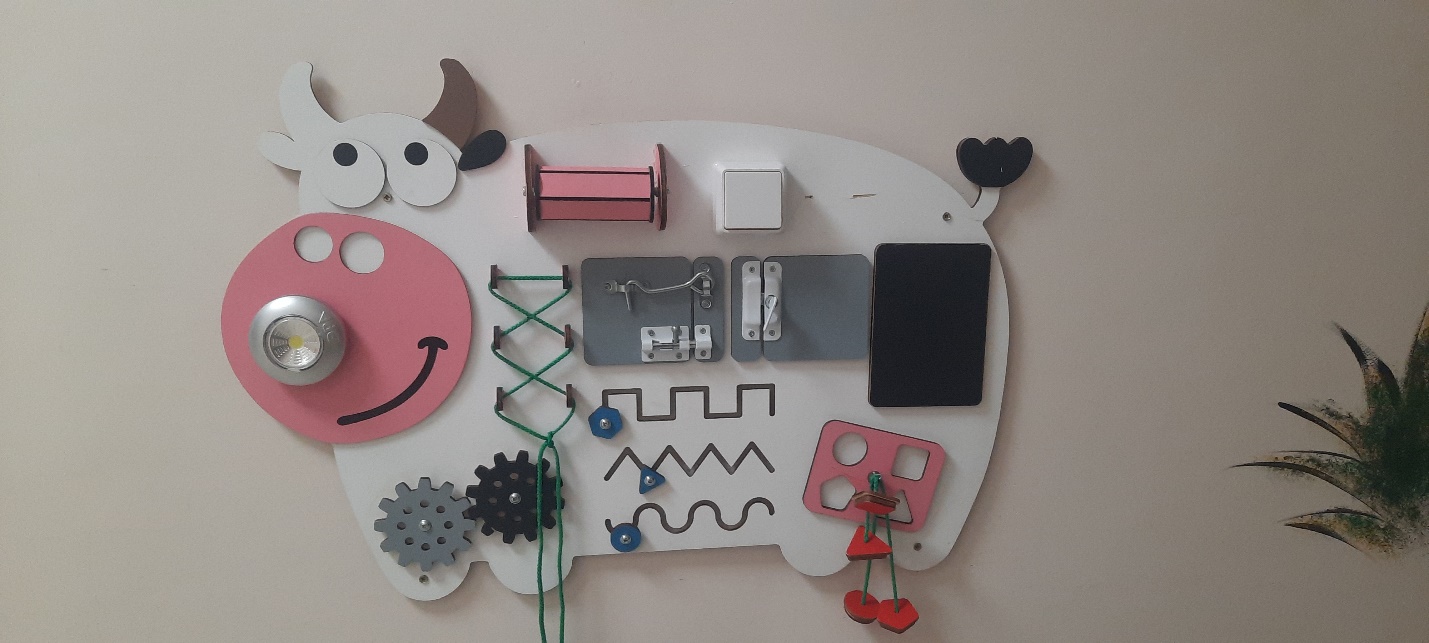 Рисунок 3 – Бизиборд «Корова»Бизиборд «Лиса»«Колёсико»  Цель: способствовать развитию сенсорики и мелкой моторики рук. Материал: колёсики разного диаметра. Описание: Ребенку предлагается покрутить колёсики.«Мастерская» Цель: развитие мелкой моторики, усидчивости. Материал: гаечки, шайбы Описание: Ребёнку предлагается прокрутить гаечку, шайбу от начала до конца винт«Колёсико»  Цель: способствовать развитию сенсорики и мелкой моторики рук. Материал: колёсики разного диаметра«Определи на ощупь» Цель: развитие речи, тактильных ощущений. Материал: Счёты Описание: 1 вариант – передвижение косточек. 2 вариант- Нужно определить на ощупь, сколько косточек предложил воспитатель. «Много - мало»Цель: Помочь усвоить понятия «много», «мало», «один» Материал: счёты, замочки .Описание: Ребенок находит количество замочков (косточек) по заданию воспитателя (один - много).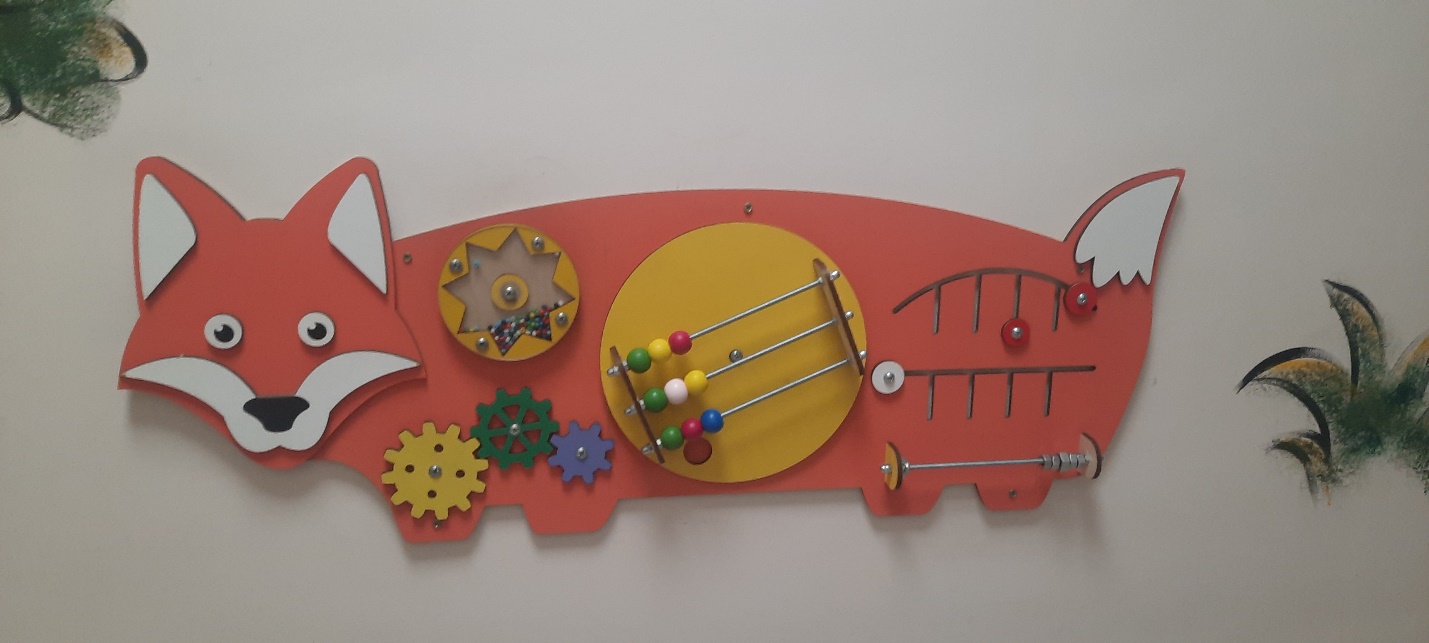 Рисунок 4 - Бизиборд «Лиса» Бизиборд «Мастерская » Бизиборд сделанный папой ребенка.«Замок».Игра повесить замок, способствует развитию мелкой моторики, представлений о форме и ориентировки в пространстве. «Прищепки».Собрали несколько прищепок .Развиваем у детей мелкую моторику, учим аккуратно повесить прищепки на веревку, при этом изучая цвета ( красный, синий).«Открой - закрой»Основная цель это развитие наглядно-образного мышления. Развитие мелкой моторики, воображения, памяти, дети учатся логически мыслить.«Цепочки»Цель:. способствовать развитию сенсорики и мелкой моторики рук. «Нажми на кнопки».Цель: . развитие точных движений пальцев рук «Включи-выключи.»Цель: Ребенку предлагается включить-выключить свет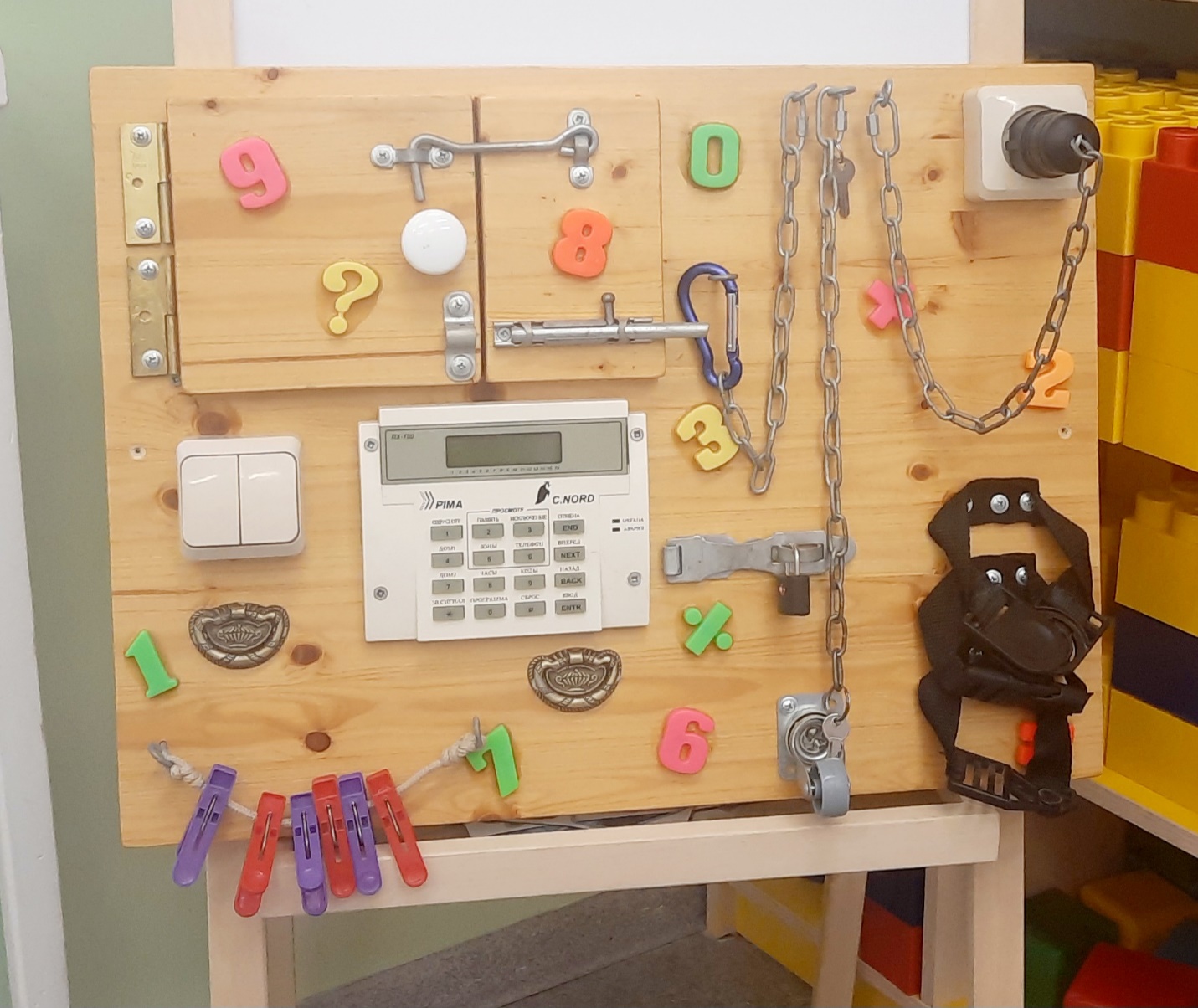 Рисунок 5 - Бизиборд «Мастерская»Этапы проектаСроки этапов проектаЗадачи этапов работыI этап-подготовительныйСентябрь -октябрь 2023г Работа над темой по самообразованию: Профессиональные компетенции педагога в ДО в области применения бизиборда как средства сенсорного развития детей младшего дошкольного возраста :1.Изучение психолого-педагогической и методической литературы по познавательному развитию, определение ключевых позиций исследования (объект, предмет, цель, задачи, гипотеза). Выявление уровня сформированности познавательного интереса у детей; освоения детьми манипулятивных действий (сенсомоторное развитие) через педагогическую диагностику (наблюдения за самостоятельной игровой деятельностью детей, индивидуальные игровые задания);2.Подбор материала, составление перспективного плана для реализации кружковой деятельности3. Формирование банка данных об уровне родительской компетентности в вопросах обозначенной темы (анкетирование).II этап-основнойНоябрь-май 2023-2024 Составление перспективного плана работы с детьми раннего возраста по кружку «Вместе весело играть,бизиборды изучать.»Подбор и систематизация учебно-методического комплекта занятий и заданий по развитию познавательных способностей детей раннего возраста посредством использования бизибордов; Организация работы с родителями через разные формы работы;Изготовление с помощью родителей “Универсальную подставку-платформу” и “Сменную доску - ТЕРЕМОК”Координация работы с родителями по повышению уровня компетентности в вопросах познавательного развития детей раннего возраста при применении бизибордов.III этап-заключительныйИюнь - август   2024 1. Обобщение и анализ полученных результатов по реализации проекта;2. Презентация опыта работыВыступить с темой кружка «Вместе весело играть, бизиборды изучать» на педсовете, округ или город.Подготовить (провести) консультацию для педагогов на тему «Бизиборд как средство развития и укрепления мелкой моторики детей раннего возраста.3. Определить дальнейшее направления деятельности с детьми и родителями по развитию созданной “универсальной подставки-платформы для бизиборда”.Месяц ТемаЦель (или задачи)МатериалноябрьДомашние животныеФормирование и развитие сенсорных представлений у детей дошкольного возраста с помощью развивающей доски «Домашние животные».Чтение стихов, потешек, сказок о домашних животныхЭкскурсия в холл детского садаРабота с бизибордаминоябрьДикие животныеФормирование и развитие сенсорных представлений у детей дошкольного возраста с помощью развивающей доски «Дикие животные».Чтение стихов, потешек, сказок о диких животныхЭкскурсия в холл детского садаРабота с бизибордамидекабрь1 «Какой огонек зажегся (погас)?»Развитие цветовосприятия.Бизиборд с цветными огонькамиЧтение стихов, рассказов2. «Найди и покажи такого же цвета игрушку, бусинку, фигурку».Закрепление представлений о цвете предметов.Бизиборд с цветными огонькамиЧтение стихов, рассказовИгрушки, фигурки разных цветовянварь1. «Подбери игрушки (предметы, картинки) к огоньку по цвету».Соотнесение, сравнение по цвету: «такой», «не такой».БизибордКартинкиИгрушки2. «Большие и маленькие (игрушки, бусинки, фигурки, пуговицы)»Учить соотносить и сравнивать предметы разной величины.Чтение стихов и рассказов.Бизиборд маленький с фигуркамиБизиборд большойфевраль1.«Защелки-замочки».Развитие мелкой моторики рук, ловкости пальчиков.Бизеборд с замочками и защелками2 «Открой замочки».Развитие мелкой моторики рук, ловкости пальчиков.Бизеборд с за-мочками и за-щелкамимарт1. «Открой дверки».Развитие мелкой моторики рук, ловкости пальчиковБизиборды с различными окошками и дверями2. «Один, много».Изучение категории «один-много».Чтение стихов и рассказовБизиборд в холле садикаапрель1. «Кто за дверкой?».Развитие речи детей.Чтение стихов и рассказов про животных.Игрушки животных2. «Зашнуруем ботинок».Развитие мелкой моторики рук, ловкости пальчиковШнурки